О внесении изменений в Порядок предоставления субсидий субъектам малого и среднего предпринимательства в рамках реализации мероприятий муниципальной программы «Развитие малого и среднего предпринимательства в Ординском муниципальном районе на 2014-2016 годы», утвержденный постановлением администрации Ординского муниципального района от 16.09.2015 № 222В соответствии с постановлением Правительства Пермского края от 08.04.2014 № 242-п (в ред. от 27.07.2016г. № 507-п) «Об утверждении Порядка предоставления из бюджета Пермского края субсидий бюджетам муниципальных районов (городских округов), монопрофильных населенных пунктов (моногородов) Пермского края в целях софинансирования отдельных мероприятий муниципальных программ, направленных на развитие малого и среднего предпринимательства, и Правил расходования субсидий в рамках реализации отдельных мероприятий муниципальных программ развития малого и среднего предпринимательства», администрация Ординского муниципального районаПостановляЕТ:1. Внести изменения в Порядок предоставления субсидий субъектам малого и среднего предпринимательства в рамках реализации мероприятий муниципальной программы «Развитие малого и среднего предпринимательства в Ординском муниципальном районе на 2014-2016 годы», утвержденный постановлением администрации Ординского муниципального района № 222 от 16.09.2015 (далее – Порядок): Пункт 1.3.2. изложить в новой редакции:«1.3.2. начинающий субъект малого предпринимательства - субъект малого предпринимательства, вновь зарегистрированный и действующий менее одного года на момент принятия решения о предоставлении субсидии;»; В пункте 1.3.3.4. слова «, работники градообразующих предприятий» исключить; Пункт 1.3.3.9. изложить в новой редакции:	 «1.3.3.9. резиденты бизнес-инкубаторов;»; Дополнить пункт 1.3.3. пунктами 1.3.3.10., 1.3.3.11., 1.3.3.12. следующего содержания: «1.3.3.10. работники градообразующих предприятий монопрофильных населенных пунктов (моногородов);»;«1.3.3.11. субъекты малого и среднего предпринимательства, осуществляющие деятельность в области народно-художественных промыслов, ремесленной деятельности, сельского и экологического туризма;»;«1.3.3.12. другие приоритетные группы, определенные муниципальной программой «Развитие малого и среднего предпринимательства в Ординском муниципальном районе на 2014-2016 годы», содержащей мероприятия, направленные на развитие малого и среднего предпринимательства (далее – Муниципальная программа).»;  Пункт 1.3.5. изложить в новой редакции:«1.3.5. бизнес-проект (инвестиционный проект), прошедший Отбор – бизнес-проект (инвестиционный проект), отобранный Комиссией по отбору бизнес-проектов (инвестиционных проектов) для получения субсидий в рамках реализации отдельных мероприятий государственных (муниципальных) программ развития малого и среднего предпринимательства, в соответствии с разделом III Порядка предоставления из бюджета Пермского края субсидий бюджетам муниципальных районов (городских округов), монопрофильных населенных пунктов (моногородов)  Пермского края в целях софинансирования отдельных мероприятий муниципальных программ, направленных на развитие малого и среднего предпринимательства, утвержденного постановлением Правительства Пермского края от 08.04.2014 № 242-п (далее – Порядок Пермского края)»; Пункт 1.3.7.1. изложить в новой редакции:«1.3.7.1. Общероссийским классификатором видов экономической деятельности (ОК 029-2014 (КДЕС Ред. 2), за исключением видов деятельности, включенных в разделы G (за исключением кода 45), K, L, M (за исключением кодов 71 и 75), N, O, S (за исключением кодов 95 и 96), T, U;»;Пункт1.3.7.2. изложить в новой редакции:«1.3.7.2. Общероссийским классификатором видов экономической деятельности (ОК 029-2001 (КДЕС Ред. 1), за исключением видов деятельности, включенных в разделы G (за исключением кодов 50, 52.7, 52.71, 52.72, 52.72.1, 52.72.2, 52.74), J, K (за исключением кода 74.2), L, O (за исключением кодов 90, 92 и 93), Р, а также относящихся к подклассу 63.3 раздела I.»;Дополнить пункт 1.3. пунктом  1.3.8. следующего содержания:«1.3.8. оборудование – оборудование, устройства, механизмы, транспортные средства (за исключением легковых автомобилей и воздушных судов), станки, приборы, аппараты, агрегаты, установки, машины, за исключением оборудования, предназначенного для осуществления оптовой и розничной торговой деятельности субъектами малого и среднего предпринимательства, относящиеся ко второй и выше амортизационным группам Классификации основных средств, включаемых в амортизационные группы, утвержденной постановлением Правительства Российской Федерации от 01 января 2002 г. № 1 «О Классификации основных средств, включаемых в амортизационные группы».»;Пункт 1.4.7. дополнить словами «, за исключением случаев, предусмотренных международными договорами Российской Федерации;»;В пункте 2.3. слова «в течение 2 (двух) рабочих дней» заменить словами «в течение 5 (пяти) рабочих дней»;Пункт 2.7.1. изложить в новой редакции:«2.7.1.  представленный паспорт бизнес-проекта (инвестиционного проекта) на соответствие форме согласно приложению 1 к настоящему Порядку, а также на внесение всех данных (на отсутствие пустых строк) в паспорт бизнес-проекта (инвестиционного проекта);»; Пункт 2.8. изложить в новой редакции: «2.8. В случае несоответствия представленного паспорта бизнес-проекта (инвестиционного проекта) форме согласно приложению 1 к настоящему Порядку и(или) внесения не всех данных (наличия пустых строк) в паспорт бизнес-проекта (инвестиционного проекта) либо выявления несоответствия внесенных в паспорт бизнес-проекта (инвестиционного проекта) данных сведениям, указанным в пунктах 2.7.2.1. и(или) 2.7.2.2. настоящего Порядка, уполномоченный орган возвращает субъекту малого и среднего предпринимательства документы с приложением письменного уведомления о выявленных несоответствиях по форме, утвержденной приказом Министерства.»;Пункт 2.10. изложить в новой редакции:«2.10. В случае соответствия представленного паспорта бизнес-проекта (инвестиционного проекта) форме согласно приложению 1 к настоящему Порядку, внесения всех данных (отсутствия пустых строк) в паспорт бизнес-проекта (инвестиционного проекта), соответствия внесенных в паспорт бизнес-проекта (инвестиционного проекта) данных сведениям, указанным в пунктах 2.7.2.1. и 2.7.2.2. настоящего Порядка, уполномоченный орган:»;  Пункт 2.14. дополнить словами «по форме, утвержденной приказом Министерства;»; Пункт 2.28.2. дополнить словами «, с указанием количества набранных баллов по каждому критерию оценки бизнес-проекта (инвестиционного проекта).»;Пункт 2.30. дополнить словами «по форме, утвержденной приказом Министерства.»; Абзац первый пункта 2.38. дополнить словами «по форме, утвержденной приказом Министерства:»; Пункт 2.39. изложить в новой редакции:«2.39. Министерство в течение 3 (трех) рабочих дней со дня оформления Протокола осуществляет подготовку и направление на рассмотрение и утверждение Правительству Пермского края проекта постановления Правительства Пермского края о распределении субсидий бюджетам муниципальных районов (городских округов), монопрофильных населенных пунктов (моногородов) Пермского края в целях софинансирования отдельных мероприятий муниципальных программ, направленных на развитие малого и среднего предпринимательства (далее – постановление о распределении субсидий).Распределение субсидий осуществляется на основании Протокола с соблюдением предельного соотношения софинансирования по каждому бизнес-проекту (инвестиционному проекту), прошедшему Отбор, за счет средств бюджета Пермского края, в том числе за счет средств субсидии из федерального бюджета, – не более 95 % от предельного размера субсидии, указанного в Протоколе.»;  Пункт 4.2.5.1. изложить в новой редакции: «4.2.5.1. оборудование;»; В пункте 4.3.2. слова «установленным пунктами 4.2.1. – 4.2.6.» заменить словами «установленным пунктами 4.2.1. – 4.2.5.»; В пункте 5.6.1. слова «в двух экземплярах» исключить; В пункте  6.5.1. слова «в двух экземплярах» исключить; Дополнить пункт 6.6. пунктами 6.6.8. и 6.6.9. следующего содержания:«6.6.8. копии паспортов с указанием места регистрации, копии трудовых книжек – для работников градообразующих предприятий монопрофильных населенных пунктов (моногородов);6.6.9. справка в произвольной форме за подписью руководителя бизнес-инкубатора с указанием сроков размещения резидента в соответствующем бизнес-инкубаторе – для резидентов бизнес-инкубатора.»; В приложении 1 к Порядку предоставления субсидий субъектам малого и среднего предпринимательства в рамках реализации муниципальной программы «Развитие малого и среднего предпринимательства в Ординском районе на 2014-2016 годы»:наименование формы изложить в следующей редакции:«ПАСПОРТбизнес-проекта (инвестиционного проекта) субъекта малого и среднего предпринимательства*»позицию 1.6. изложить в следующей редакции:1.24.3. дополнить Форму сноской следующего содержания:«* При заполнении паспорта бизнес-проекта (инвестиционного проекта) субъекта малого и среднего предпринимательства наличие пустых клеток не допускается. В случае отсутствия данных по пунктам указывать «нет данных».1.24.4. В приложениях 1,5,6,7 слова «М.П.» заменить словами «М.П. (при наличии)»;1.24.5. В приложении 1 слово «Исполнитель» заменить словами «Исполнитель (должностное лицо уполномоченного органа)»;Приложение 2 изложить в редакции согласно приложению 1 к настоящему постановлению. Приложение 3 изложить в редакции согласно приложению 2 к настоящему постановлению.Приложение 4 изложить в редакции согласно приложению 3 к настоящему постановлению. В приложении 5,6,7 слова «Расчет проверен. Протокол заседания Межведомственной комиссии по отбору бизнес-проектов (инвестиционных проектов) от «___» _______   _______ № _________» заменить словами «Расчет проверен. Протокол заседания Комиссии по отбору от «___» _______   _____ № _____»;2. Ведущему специалисту отдела организационно-правовой работы внести соответствующие изменения в вышеуказанное постановление.3. Настоящее постановление вступает в силу после официального обнародования и подлежит размещению на официальном сайте Ординского муниципального района.4. Контроль за исполнением постановления возложить на первого заместителя главы администрации муниципального района, председателя комитета ИЗО Жукова В.А.Глава муниципального района                                                             Г.С. БанниковПриложение 1 к  постановлению администрации Ординского муниципального района от 09.08.2016 № 191«Приложение 2к Порядку  предоставления субсидий субъектам малого и среднего предпринимательства в рамках реализации муниципальной программы «Развитие малого и среднего предпринимательствав Ординском муниципальном районе на 2014-2016 годы»Критерии оценки бизнес-проекта (инвестиционного проекта)_______________________________9 В соответствии с условиями отнесения к соответствующей категории, установленными частью 3 статьи 4 Федерального закона от 24 июля 2007 г. 
№ 209-ФЗ «О развитии малого и среднего предпринимательства в Российской Федерации».10 В соответствии с перечнем монопрофильных муниципальных образований Российской Федерации (моногородов), утвержденным распоряжением Правительства Российской Федерации от 29 июля 2014г. № 1398-р.11 Источник данных: Пермьстат.12 В соответствии с перечнями продукции, утвержденными Министерством промышленности и торговли Российской Федерации в рамках формирования отраслевых планов мероприятий по импортозамещению в гражданских отраслях промышленности Российской Федерации в соответствии с распоряжением Правительства Российской Федерации от 30 сентября 2014 г. № 1936-р.13 В значении, определенном Федеральным законом от 06 октября 2003 г. № 131-ФЗ «Об общих принципах организации местного самоуправления в Российской Федерации».14 Источник информации: официальный сайт Федеральной службы судебных приставов в информационно-телекоммуникационной сети «Интернет» по адресу: www. fssprus.ru.15 На основании материалов проверок соблюдения трудового законодательства в хозяйствующих субъектах, рассмотренных на заседаниях муниципальных межведомственных комиссий по снижению социальной напряженности.»Приложение 2к  постановлению администрации Ординского муниципального района от 09.08.2016 № 191«Приложение 3к Порядку  предоставления субсидий субъектам малого и среднего предпринимательства в рамках реализации муниципальной программы «Развитие малого и среднего предпринимательствав Ординском муниципальном районе на 2014-2016 годы»Оценочный лист бизнес-проекта (инвестиционного проекта)_______________________16 В соответствии с условиями отнесения к соответствующей категории, установленными частью 3 статьи 4 Федерального закона от 24 июля 2007г. № 209-ФЗ «О развитии малого и среднего предпринимательства в Российской Федерации».17 В значении, определенном Федеральным законом от 06 октября 2003 г. № 131-ФЗ «Об общих принципах организации местного самоуправления в Российской Федерации».18 Источник информации: официальный сайт Федеральной службы судебных приставов в информационно-телекоммуникационной сети «Интернет» по адресу: www. fssprus.ru.19 На основании материалов проверок соблюдения трудового законодательства в хозяйствующих субъектах, рассмотренных на заседаниях муниципальных межведомственных комиссий по снижению социальной напряженности.Дополнительная информация: Глава Ординского муниципального района- глава администрации Ординского муниципального района Пермского края _____________________________________________        _______________                                (ФИО)                                                         (подпись)М.П.  «____» _________________ 20__ г. »Приложение 3 к  постановлению администрации Ординского муниципального района от 09.08.2016 № 191«Приложение 4к Порядку  предоставления субсидий субъектам малого и среднего предпринимательства в рамках реализации муниципальной программы «Развитие малого и среднего предпринимательствав Ординском муниципальном районе на 2014-2016 годы»ЗАЯВКАна получение ______________________________________________(наименование субсидии в соответствии с разделами IV –VI Правил)Настоящим подтверждаю, что ___________________________________________________________(полное наименование субъекта малого и среднего предпринимательства)соответствует требованиям, установленным статьей 4 Федерального закона от 24 июля 2007 г. № 209-ФЗ «О развитии малого и  среднего предпринимательства в Российской Федерации»;не является кредитной организацией, страховой организацией 
(за исключением потребительских кооперативов), инвестиционным фондом, негосударственным пенсионным фондом, профессиональным участником рынка ценных бумаг, ломбардом;не является участником соглашения о разделе продукции;не осуществляет предпринимательскую  деятельность в сфере игорного бизнеса;не является в порядке, установленном законодательством Российской Федерации о валютном регулировании и валютном контроле, нерезидентом Российской Федерации, за исключением случаев, предусмотренных международными договорами Российской Федерации;не осуществляет производство и(или) реализацию подакцизных товаров, а также добычу и(или) реализацию полезных ископаемых, за исключением общераспространенных полезных ископаемых;не находится в стадии реорганизации, ликвидации, банкротства.Перечень прилагаемых документов:Руководитель 
(индивидуальный предприниматель)   __________________ (____________________________________)         (подпись)                                                             (ФИО)М.П. (при наличии)    «___»                                                                 ________________ 20__ г.    Заявка проверена___________________________________________________________ (Исполнитель (должностное лицо уполномоченного органа) ____________     (___________________________________)        (подпись)                                                    (ФИО)Регистрационный номер   ______________ от  «___» ____________ 20__ г. »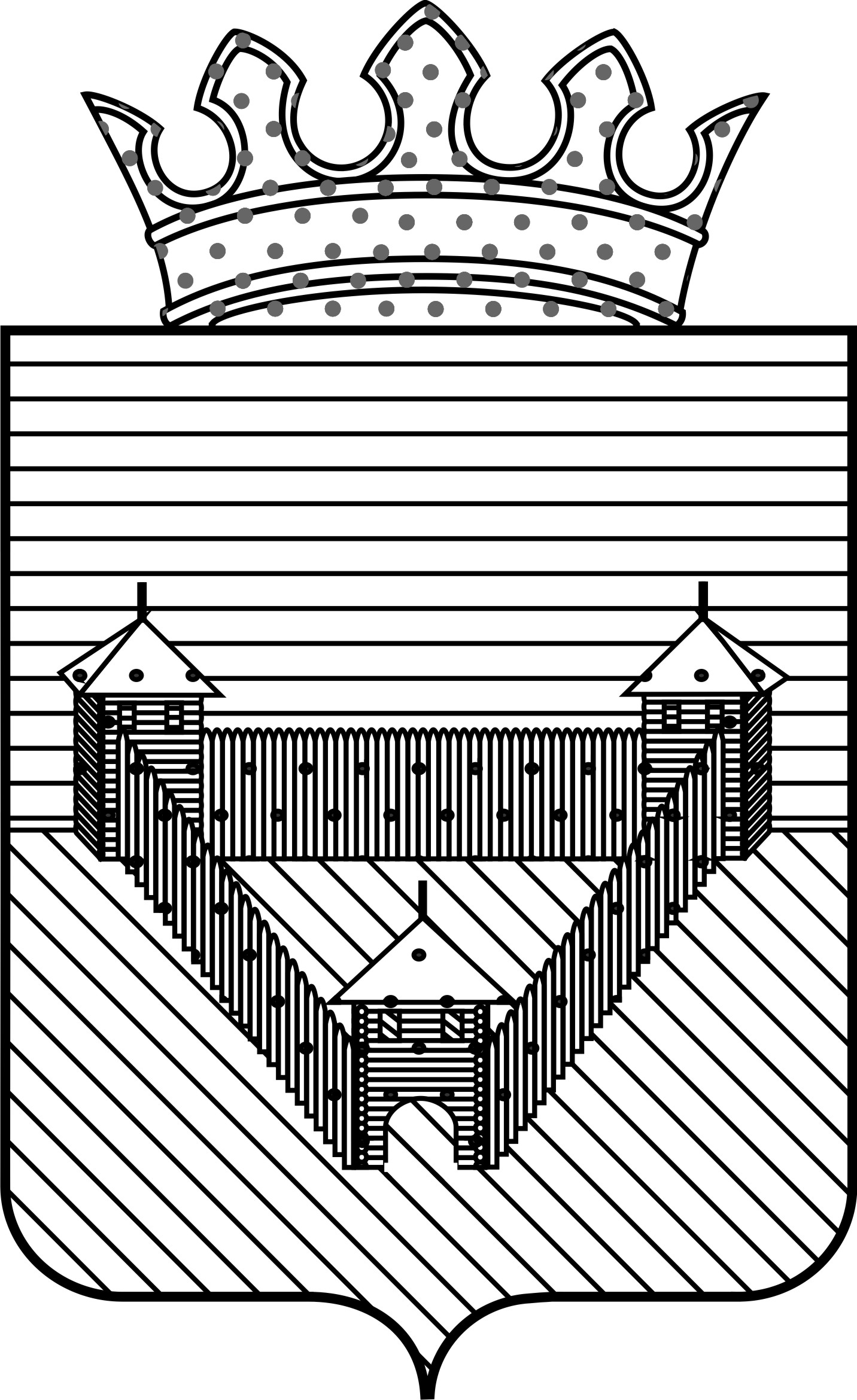 П О С Т А Н О В Л Е Н И ЕП О С Т А Н О В Л Е Н И ЕП О С Т А Н О В Л Е Н И ЕАДМИНИСТРАЦИИ ОРДИНСКОГО МУНИЦИПАЛЬНОГО РАЙОНАПЕРМСКОГО КРАЯАДМИНИСТРАЦИИ ОРДИНСКОГО МУНИЦИПАЛЬНОГО РАЙОНАПЕРМСКОГО КРАЯАДМИНИСТРАЦИИ ОРДИНСКОГО МУНИЦИПАЛЬНОГО РАЙОНАПЕРМСКОГО КРАЯ09.08.2016№ 1911.6.ИНН организации (индивидуального предпринимателя), ОГРН (ОГРНИП), дата регистрации юридического лица, индивидуального предпринимателя№ п/пНаименование критериев оценки бизнес-проекта (инвестиционного проекта)Значение критериев оценки бизнес-проекта (инвестицион-ного проекта)Количество балловКоличество балловКоличество баллов№ п/пНаименование критериев оценки бизнес-проекта (инвестиционного проекта)Значение критериев оценки бизнес-проекта (инвестицион-ного проекта)для действую-щих менее 12 месяцев на момент представ-ления документов на участие 
в отборедля действующих более 12 месяцев на момент представления документов на участие 
в отборедля действующих более 12 месяцев на момент представления документов на участие 
в отборе№ п/пНаименование критериев оценки бизнес-проекта (инвестиционного проекта)Значение критериев оценки бизнес-проекта (инвестицион-ного проекта)для действую-щих менее 12 месяцев на момент представ-ления документов на участие 
в отборедля микро9для малых и средних 9123456Раздел 1. Критерии оценки отдельных сведений о деятельности субъекта малого 
и среднего предпринимательстваРаздел 1. Критерии оценки отдельных сведений о деятельности субъекта малого 
и среднего предпринимательстваРаздел 1. Критерии оценки отдельных сведений о деятельности субъекта малого 
и среднего предпринимательстваРаздел 1. Критерии оценки отдельных сведений о деятельности субъекта малого 
и среднего предпринимательстваРаздел 1. Критерии оценки отдельных сведений о деятельности субъекта малого 
и среднего предпринимательстваРаздел 1. Критерии оценки отдельных сведений о деятельности субъекта малого 
и среднего предпринимательства1.1Отнесение субъекта малого предпринимательства 
к приоритетной целевой группе начинающих субъектов малого предпринимательства 
в соответствии 
с разделом 1 ПравилОтносится5Не оцениваютсяНе оцени-ваются1.1Отнесение субъекта малого предпринимательства 
к приоритетной целевой группе начинающих субъектов малого предпринимательства 
в соответствии 
с разделом 1 ПравилНе относится0Не оцениваютсяНе оцени-ваются1.2Реализация бизнес-проекта (инвестиционного проекта) на территории монопрофильного муниципального образования 10Реализуется 
на территории монопрофиль-ного муниципального образования5551.2Реализация бизнес-проекта (инвестиционного проекта) на территории монопрофильного муниципального образования 10Реализуется 
не на территории монопрофиль-ного муниципального образования0001.3Отношение уровня среднемесячной заработной платы работников субъекта малого и среднего предпринимательства 
к уровню среднемесячной номинальной заработной платы работников муниципального района (городского округа) 
за последний отчетный период 11Более 1,03331.3Отношение уровня среднемесячной заработной платы работников субъекта малого и среднего предпринимательства 
к уровню среднемесячной номинальной заработной платы работников муниципального района (городского округа) 
за последний отчетный период 11Менее 1,0, но более 0,252221.3Отношение уровня среднемесячной заработной платы работников субъекта малого и среднего предпринимательства 
к уровню среднемесячной номинальной заработной платы работников муниципального района (городского округа) 
за последний отчетный период 11Менее 0,250001.4Финансовый результат субъекта малого 
и среднего предпринимательства 
за год, предшествующий участию в отборе, 
тыс. руб.С прибыльюНе оцениваются551.4Финансовый результат субъекта малого 
и среднего предпринимательства 
за год, предшествующий участию в отборе, 
тыс. руб.С убыткомНе оцениваются22Раздел 2. Критерии оценки показателей бизнес-проекта (инвестиционного проекта)Раздел 2. Критерии оценки показателей бизнес-проекта (инвестиционного проекта)Раздел 2. Критерии оценки показателей бизнес-проекта (инвестиционного проекта)Раздел 2. Критерии оценки показателей бизнес-проекта (инвестиционного проекта)Раздел 2. Критерии оценки показателей бизнес-проекта (инвестиционного проекта)Раздел 2. Критерии оценки показателей бизнес-проекта (инвестиционного проекта)2.1Доля объема инвестиций в основной капитал 
в общей стоимости бизнес-проекта (инвестиционного проекта), всего50 % и более8662.1Доля объема инвестиций в основной капитал 
в общей стоимости бизнес-проекта (инвестиционного проекта), всегоОт 30 % до 50 %6332.1Доля объема инвестиций в основной капитал 
в общей стоимости бизнес-проекта (инвестиционного проекта), всегоМенее 30 %3112.1Доля объема инвестиций в основной капитал 
в общей стоимости бизнес-проекта (инвестиционного проекта), всегоОбщая стоимость бизнес-проекта (инвестицион-ного проекта) 
не учитывает потребности 
в дополнительном оборотном капитале0002.2Доля объема фактически осуществленных инвестиций в основной капитал (произведенных капитальных затрат) 
в общей стоимости бизнес-проектаЗатраты понесены 
в объеме 80 % 
и более10882.2Доля объема фактически осуществленных инвестиций в основной капитал (произведенных капитальных затрат) 
в общей стоимости бизнес-проектаЗатраты понесены 
в объеме более 50 %, но менее 80 %8662.2Доля объема фактически осуществленных инвестиций в основной капитал (произведенных капитальных затрат) 
в общей стоимости бизнес-проектаЗатраты понесены 
в объеме более 20 %, но менее 50 %6442.2Доля объема фактически осуществленных инвестиций в основной капитал (произведенных капитальных затрат) 
в общей стоимости бизнес-проектаЗатраты понесены 
в объеме менее 20 %0002.3Доля субсидии в общей стоимости бизнес-проекта (инвестиционного проекта)Менее 15 %6662.3Доля субсидии в общей стоимости бизнес-проекта (инвестиционного проекта)Более 15 %, 
но менее 25 %3332.3Доля субсидии в общей стоимости бизнес-проекта (инвестиционного проекта)Более 25 %, 
но менее 50 %2222.3Доля субсидии в общей стоимости бизнес-проекта (инвестиционного проекта)Более 50 %0002.4Стадия реализации проектаБизнес-проект (инвестиционный проект) достиг окупаемости12882.4Стадия реализации проектаБизнес-проект (инвестиционный проект) достигнет окупаемости 
в ближайшие 
12 месяцев10662.4Стадия реализации проектаБизнес-проект (инвестиционный проект) достигнет окупаемости 
в ближайшие 
24 месяца4452.4Стадия реализации проектаБизнес-проект (инвестиционный проект) достигнет окупаемости 
не ранее чем через 24 месяца1122.5Соотношение совокупного объема уплаченных налогов 
за год, предшествующий участию в отборе, 
к объему запрошенной субсидииОбъем субсидии менее совокупного объема уплаченных налоговНе оцениваются1082.5Соотношение совокупного объема уплаченных налогов 
за год, предшествующий участию в отборе, 
к объему запрошенной субсидииОбъем субсидии превышает совокупный объем уплаченных налогов, 
но не более чем 
в два разаНе оцениваются862.5Соотношение совокупного объема уплаченных налогов 
за год, предшествующий участию в отборе, 
к объему запрошенной субсидииОбъем субсидии превышает совокупный объем уплаченных налогов более чем в два разаНе оцениваются002.6Планируемые направления расходования субсидииПриобретение основных средств4442.6Планируемые направления расходования субсидииПополнение оборотных средств2222.6Планируемые направления расходования субсидииПогашение заемных средств по проекту1112.6Планируемые направления расходования субсидииНа иные цели0002.7Доля, которую составляет количество планируемых к созданию рабочих мест в результате реализации бизнес-проекта (инвестиционного проекта), к средней численности работников за предшествующий годБолее 100 %55Не оцени-ваются2.7Доля, которую составляет количество планируемых к созданию рабочих мест в результате реализации бизнес-проекта (инвестиционного проекта), к средней численности работников за предшествующий годБолее 30 %, 
но менее 50 %33Не оцени-ваются2.7Доля, которую составляет количество планируемых к созданию рабочих мест в результате реализации бизнес-проекта (инвестиционного проекта), к средней численности работников за предшествующий годСоздание рабочих мест 
не планируется00Не оцени-ваются2.7Доля, которую составляет количество планируемых к созданию рабочих мест в результате реализации бизнес-проекта (инвестиционного проекта), к средней численности работников за предшествующий годБолее 10%Не оцениваютсяНе оцениваются52.7Доля, которую составляет количество планируемых к созданию рабочих мест в результате реализации бизнес-проекта (инвестиционного проекта), к средней численности работников за предшествующий годБолее 5 %, 
но менее 10 %Не оцениваютсяНе оцениваются32.7Доля, которую составляет количество планируемых к созданию рабочих мест в результате реализации бизнес-проекта (инвестиционного проекта), к средней численности работников за предшествующий годСоздание рабочих мест 
не планируетсяНе оцениваютсяНе оцениваются02.8Возможности бизнес-проекта (инвестиционного проекта) к производству импортозамещающей продукции 12Бизнес-проект (инвестиционный проект) реализуется 
в целях создания и(или) развития либо модернизации производства импортозаме-щающих товаров7532.8Возможности бизнес-проекта (инвестиционного проекта) к производству импортозамещающей продукции 12Бизнес-проект (инвестиционный проект) реализуется 
в целях создания и(или) развития либо модернизации производства иных товаров (работ, услуг)000Раздел 3. Критерии оценки социального и общественного эффекта деятельности субъекта малого и среднего предпринимательства, в том числе в результате реализации 
бизнес-проекта (инвестиционного проекта)Раздел 3. Критерии оценки социального и общественного эффекта деятельности субъекта малого и среднего предпринимательства, в том числе в результате реализации 
бизнес-проекта (инвестиционного проекта)Раздел 3. Критерии оценки социального и общественного эффекта деятельности субъекта малого и среднего предпринимательства, в том числе в результате реализации 
бизнес-проекта (инвестиционного проекта)Раздел 3. Критерии оценки социального и общественного эффекта деятельности субъекта малого и среднего предпринимательства, в том числе в результате реализации 
бизнес-проекта (инвестиционного проекта)Раздел 3. Критерии оценки социального и общественного эффекта деятельности субъекта малого и среднего предпринимательства, в том числе в результате реализации 
бизнес-проекта (инвестиционного проекта)Раздел 3. Критерии оценки социального и общественного эффекта деятельности субъекта малого и среднего предпринимательства, в том числе в результате реализации 
бизнес-проекта (инвестиционного проекта)3.1Соответствие бизнес-проекта (инвестиционного проекта) приоритетам социально-экономического развития муниципального образованияСоответствует8883.1Соответствие бизнес-проекта (инвестиционного проекта) приоритетам социально-экономического развития муниципального образованияНе соответствует0003.2Изменение доступности 
и качества услуг населению в результате реализации бизнес-проекта (инвестиционного проекта)Влияет 
на повышение доступности 
и качества услуг населению10863.2Изменение доступности 
и качества услуг населению в результате реализации бизнес-проекта (инвестиционного проекта)Не влияет 
на повышение доступности 
и качества услуг населению0003.3Реализация бизнес-проекта (инвестиционного проекта) способствует решению вопросов местного значения 13Способствует11793.3Реализация бизнес-проекта (инвестиционного проекта) способствует решению вопросов местного значения 13Не способствует0003.4Реализация социально ответственных проектов 
в области меценатства, благотворительности 
вне рамок основной хозяйственной деятельности на средства, полученные от основного вида бизнесаСоздание, модернизация, реконструкция объектов благоустройстваНе оценивается6103.4Реализация социально ответственных проектов 
в области меценатства, благотворительности 
вне рамок основной хозяйственной деятельности на средства, полученные от основного вида бизнесаСоздание, модернизация, реконструкция объектов коммунальной инфраструктуры (объекты газификации, водоснабжения, водоотведения
и т.д.)Не оценивается6103.4Реализация социально ответственных проектов 
в области меценатства, благотворительности 
вне рамок основной хозяйственной деятельности на средства, полученные от основного вида бизнесаОрганизация 
и проведение работ по ремонту и содержанию автомобильных дорог общего пользованияНе оценивается6103.4Реализация социально ответственных проектов 
в области меценатства, благотворительности 
вне рамок основной хозяйственной деятельности на средства, полученные от основного вида бизнесаОказание услуг на безвозмездной либо льготной основе социально незащищенным группам гражданНе оценивается6103.4Реализация социально ответственных проектов 
в области меценатства, благотворительности 
вне рамок основной хозяйственной деятельности на средства, полученные от основного вида бизнесаОтсутствие реализованных проектовНе оценивается003.5Наличие неоконченных исполнительных производств в отношении индивидуального предпринимателя, 
а для юридических лиц – в отношении единоличного (членов коллегиального) исполнительного органа и(или) учредителей, 
в качестве должника 14Не имеется3333.5Наличие неоконченных исполнительных производств в отношении индивидуального предпринимателя, 
а для юридических лиц – в отношении единоличного (членов коллегиального) исполнительного органа и(или) учредителей, 
в качестве должника 14Имеется0003.6Наличие выявленных фактов неформальной занятости у субъекта малого и среднего предпринимательства, рассмотренных муниципальными межведомственными комиссиями 
по снижению социальной напряженности, в течение предшествующего года 
и первого полугодия текущего года 15Не имеется3333.6Наличие выявленных фактов неформальной занятости у субъекта малого и среднего предпринимательства, рассмотренных муниципальными межведомственными комиссиями 
по снижению социальной напряженности, в течение предшествующего года 
и первого полугодия текущего года 15Имеется000ВСЕГОВСЕГОВСЕГО100100100Наименование муниципального образованияНаименование муниципального образованияПолное наименование субъекта малого 
и среднего предпринимательстваПолное наименование субъекта малого 
и среднего предпринимательстваПолное наименование бизнес-проекта (инвестиционного проекта)Полное наименование бизнес-проекта (инвестиционного проекта)№ п/пНаименование критериев оценки бизнес-проекта (инвестиционного проекта)Значение критериев оценки бизнес-проекта (инвестицион-ного проекта)Количество балловКоличество балловКоличество баллов№ п/пНаименование критериев оценки бизнес-проекта (инвестиционного проекта)Значение критериев оценки бизнес-проекта (инвестицион-ного проекта)для действую-щих менее 12 месяцев на момент представ-ления документов на участие 
в отборедля действующих более 12 месяцев 
на момент представления документов 
на участие в отборедля действующих более 12 месяцев 
на момент представления документов 
на участие в отборе№ п/пНаименование критериев оценки бизнес-проекта (инвестиционного проекта)Значение критериев оценки бизнес-проекта (инвестицион-ного проекта)для действую-щих менее 12 месяцев на момент представ-ления документов на участие 
в отборедля микро16для малых 
и средних161234561Соответствие бизнес-проекта (инвестиционного проекта) приоритетам социально-экономического развития муниципального образованияСоответствует1Соответствие бизнес-проекта (инвестиционного проекта) приоритетам социально-экономического развития муниципального образованияНе соответствует2Изменение доступности 
и качества услуг населению 
в результате реализации бизнес-проекта (инвестиционного проекта)Влияет 
на повышение доступности 
и качества услуг населению2Изменение доступности 
и качества услуг населению 
в результате реализации бизнес-проекта (инвестиционного проекта)Не влияет 
на повышение доступности 
и качества услуг населению3Реализация бизнес-проекта (инвестиционного проекта) способствует решению вопросов местного значения 17Способствует3Реализация бизнес-проекта (инвестиционного проекта) способствует решению вопросов местного значения 17Не способствует4Реализация социально ответственных проектов в области меценатства, благотворительности вне рамок основной хозяйственной деятельности 
на средства, полученные 
от основного вида бизнесаСоздание, модернизация, реконструкция объектов благоустройства4Реализация социально ответственных проектов в области меценатства, благотворительности вне рамок основной хозяйственной деятельности 
на средства, полученные 
от основного вида бизнесаСоздание, модернизация, реконструкция объектов коммунальной инфраструктуры (объекты газификации, водоснабжения, водоотведения 
и т.д.)4Реализация социально ответственных проектов в области меценатства, благотворительности вне рамок основной хозяйственной деятельности 
на средства, полученные 
от основного вида бизнесаОрганизация 
и проведение работ по ремонту и содержанию автомобильных дорог общего пользования4Реализация социально ответственных проектов в области меценатства, благотворительности вне рамок основной хозяйственной деятельности 
на средства, полученные 
от основного вида бизнесаОказание услуг на безвозмездной либо льготной основе социально незащищенным группам граждан4Реализация социально ответственных проектов в области меценатства, благотворительности вне рамок основной хозяйственной деятельности 
на средства, полученные 
от основного вида бизнесаОтсутствие реализованных проектов5Наличие неоконченных исполнительных производств 
в отношении индивидуального предпринимателя, 
а для юридических лиц – в отношении единоличного (членов коллегиального) исполнительного органа и(или) учредителей, 
в качестве должника18Имеется5Наличие неоконченных исполнительных производств 
в отношении индивидуального предпринимателя, 
а для юридических лиц – в отношении единоличного (членов коллегиального) исполнительного органа и(или) учредителей, 
в качестве должника18Не имеется6Наличие выявленных фактов неформальной занятости у субъекта малого и среднего предпринимательства, рассмотренных муниципальными межведомственными комиссиями 
по снижению социальной напряженности, 
в течение года, предшествующего участию в отборе, 
и первого полугодия текущего года 19Имеется6Наличие выявленных фактов неформальной занятости у субъекта малого и среднего предпринимательства, рассмотренных муниципальными межведомственными комиссиями 
по снижению социальной напряженности, 
в течение года, предшествующего участию в отборе, 
и первого полугодия текущего года 19Не имеетсяИтогоИтогоИтого№п/пНаименование документаКоличество листов